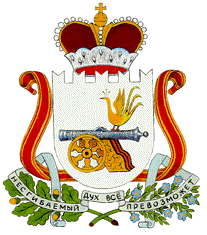 СОВЕТ ДЕПУТАТОВ СОБОЛЕВСКОГО СЕЛЬСКОГО ПОСЕЛЕНИЯ МОНАСТЫРЩИНСКОГО РАЙОНАСМОЛЕНСКОЙ ОБЛАСТИВТОРОГО СОЗЫВАРЕШЕНИЕОт 29.07. 2022      № 15Об отказе в приеме в муниципальнуюсобственность муниципальногообразования Соболевского сельскогопоселения Монастырщинского районаСмоленской области имуществанаходящегося в собственностиРоссийский ФедерацииРассмотрев распоряжение Федерального Агентства по Управлению государственным имуществом от 01.06.2022 № 40-202-р, 11.07.2022 № 40-258-р «О безвозмездной передаче федерального имущества, составляющего казну Российской Федерации, в собственность муниципального образования Соболевского сельского поселения Монастырщинского района Смоленской области», Совет депутатов Соболевского сельского поселения Монастырщинского района Смоленской области второго созыва РЕШИЛ:1. Отказать в приеме в муниципальную собственность муниципального образования Соболевского сельского поселения Монастырщинского района Смоленской области имущества находящегося в собственности Российской Федерации.(Перечень прилагается)2. Контроль за исполнением настоящего решения возложить на Главу муниципального образования Соболевского сельского поселения Монастырщинского района Смоленской области.Глава муниципального образованияСоболевского сельского поселения Монастырщинского района Смоленской области                                                                       В.М.КулешовПРИЛОЖЕНИЕк решению Совета депутатовСоболевского сельского поселенияМонастырщинского районаСмоленской области второго созыва                                от 29.07. 2022  №15ПЕРЕЧЕНЬ ИМУЩЕСТВА1.Квартира № 2 с кадастровым номером 67:12:0430101:280, РНФИ  П13420051661, в жилом доме по адресу: Смоленская область, р-н Монастырщинский, д.Крапивна, ул.8 Марта, д.13;2. Квартира № 3 с кадастровым номером 67:12:0430101:279, РНФИ П13420051662 в жилом доме по адресу: Смоленская область, р-н Монастырщинский, д.Крапивна, ул.8 Марта, д.13;3. Квартира № 4 с кадастровым номером 67:12:0430101:281, РНФИ П13420051660 в жилом доме по адресу: Смоленская область, р-н Монастырщинский, д.Крапивна, ул.8 Марта, д.13;4. Квартира № 1 с кадастровым номером 67:12:0430101:274, РНФИ П13420051587 в жилом доме по адресу: Смоленская область, р-н Монастырщинский, д.Крапивна, ул.8 Марта, д.14;5. Квартира № 3 с кадастровым номером 67:12:0430101:275, РНФИ П13420051591 в жилом доме по адресу: Смоленская область, р-н Монастырщинский, д.Крапивна, ул.8 Марта, д.14;6. Квартира № 4 с кадастровым номером 67:12:0430101:276, РНФИ П13420051593 в жилом доме по адресу: Смоленская область, р-н Монастырщинский, д.Крапивна, ул.8 Марта, д.14;7. Квартира № 2 с кадастровым номером 67:12:0430101:277, РНФИ П13420051705 в жилом доме по адресу: Смоленская область, р-н Монастырщинский, д.Крапивна, ул.Горького, д.8;8. Квартира № 4 с кадастровым номером 67:12:0430101:265, РНФИ П13420051703 в жилом доме по адресу: Смоленская область, р-н Монастырщинский, д.Крапивна, ул.Горького, д.8;9. Квартира № 5 с кадастровым номером 67:12:0430101:270, РНФИ П13420051576 в жилом доме по адресу: Смоленская область, р-н Монастырщинский, д.Крапивна, ул.Горького, д.8;10. Квартира № 6 с кадастровым номером 67:12:0430101:268, РНФИ П13420051702 в жилом доме по адресу: Смоленская область, р-н Монастырщинский, д.Крапивна, ул.Горького, д.8;11. Квартира № 7 с кадастровым номером 67:12:0430101:271, РНФИ П13420051590 в жилом доме по адресу: Смоленская область, р-н Монастырщинский, д.Крапивна, ул.Горького, д.8;12. Квартира № 8 с кадастровым номером 67:12:0430101:266, РНФИ П13420051704 в жилом доме по адресу: Смоленская область, р-н Монастырщинский, д.Крапивна, ул.Горького, д.8.